Një udhëzues për të mbështetur ngritjen dhe funksionimin e  GKANEKS 2Shembull i plotësuar i kalendarit të takimeveGrupi i Kolegëve me Infermierë të Konsultorit të Gruas të QSH _______ lidhur me “Kujdesin infermjeror për gruan shtatëzënë bazuar në protokollin e praktikës klinike të kujdesit antenatal në kujdesin shëndetësor parësor”.Qëllimi i përgjithshëm:Njohja për zbatim dhe aftësimi i anëtarëve të grupit në ndjekjen dhe menaxhimin e problemeve gjatë shtatzënisë sipas protokollit të praktikës klinike të kujdesit antenatal në kujdesin shëndetësor parësor.Qëllimet specifike:Evidentimi i praktikave të përditëshme të ndjekjes së gruas shtatëzanë nga anëtarët e grupit.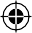 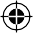 Njohja e anëtarëve të grupit me Protokollin e praktikës klinike të kujdesit antenatal në kujdesin shëndetësor parësor.Standartizimi i kujdesjeve infermjerore për gruan shtatzënë sipas Protokollit të praktikës klinike “Menaxhimi i shqetësimeve dhe problemeve që shfaqen gjatë shtatzënisë”Materialet e punës:Protokolli i praktikës klinike të kujdesit antenatal në kujdesin shëndetësor parësor miratuar nga Ministria e Shëndetësisë me Urdhër nr.62, datë 18.02.2014 (https:// shendetesia.gov.al/wpcontent/uploads/2018/01/PPK_ANTENATAL_QERSHOR_2014. pdf)Kartelat e grave shtatzëna.Facilitatorë:Mira HoxhaLinda LuliVendi i takimeve: QSH …………………21Grupet e Kolegëve (GK) - Formë e Edukimit në Vazhdim të Profesionistëve të  ShëndetësisëKalendari i takimeveAnëtarët:22Emër mbiemërPozicioni1.Drita ShehuInferm. konsultori2.3.4.5.6.7.8.